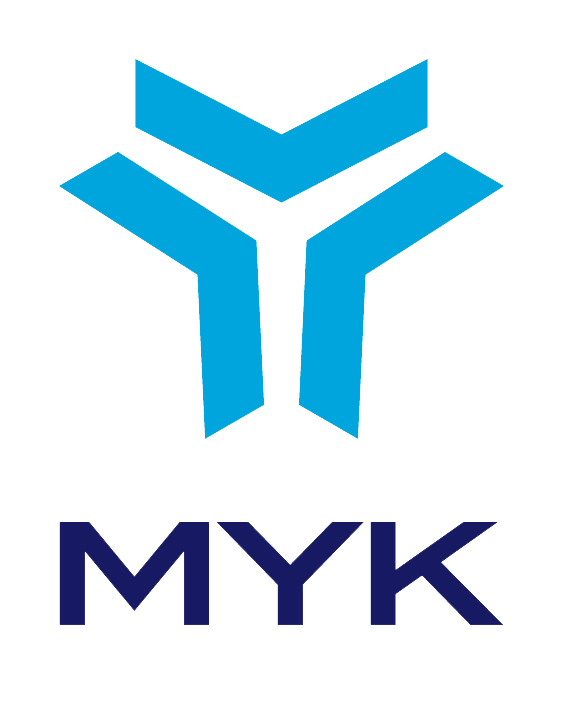 ULUSAL MESLEK STANDARDIELEKTRİK DAĞITIM ŞEBEKESİ SAHA KOORDİNATÖRÜSEVİYE 5REFERANS KODU / RESMİ GAZETE TARİH-SAYI / TERİMLER, SİMGELER VE KISALTMALARAGD: Arıza Gösterge Düzeneğini,AKIM TRAFOSU: Üzerinden geçen akımı sargı sayısı oranlarına göre düşürerek, ölçü ve koruma sistemleri tarafından kullanılabilir seviyeye getiren elektromanyetik devre elemanını,ALÇAK GERİLİM (AG): Etkin şiddeti 1000 Volt ve altındaki gerilim seviyesini, ALÇAK GERİLİM DAĞITIM PANOSU: Bir elektrik dağıtım şebekesinde, dağıtım trafosundan doğrudan enerjilenerek birçok alçak gerilim noktasına dağıtımını sağlayan panoları,AYIRICI: Yüksüz elektrik devrelerini açıp kapayan cihazı,BAĞLANTI HATTI: Bağlantı noktasından kullanım yerine kadar olan hattı,BAĞLANTI NOKTASI: İletim tesislerinin ve dağıtım gerilim seviyesinden bağlı üretim ve tüketim tesislerine ait şalt sahalarının bittiği noktadan sonraki nihayet direğini ve alçak gerilim seviyesinden bağlı tüketicilerin yapı bina giriş noktasını,BARA: Aynı gerilimdeki fiderlerin bağlandığı iletkeni,BECERİ: Belli bir işe ilişkin görev ve sorumlulukları yerine getirebilme yeteneğini, ÇEVRE KORUMA: Çalışmalarda, çevreye zarar vermeyen malzemeleri veya süreçleri kullanmayı veya zararlı atıkların uygun şekilde bertaraf edilmesini, DAĞITIM MERKEZİ: Herhangi bir yüksek gerilim seviyesini baralar aracılığıyla çoklayarak başka noktalara aynı gerilim seviyesinde dağıtımının yapılmasını sağlayan merkezleri,DAĞITIM SİSTEMİ: Bir dağıtım şirketinin, lisansında belirlenmiş dağıtım bölgesinde işlettiği elektrik dağıtım tesisleri ve şebekesini,DEVRE DIŞI OLMA: Tesis ve/veya teçhizatın bir parçasının bakım, onarım veya bir arıza nedeniyle otomatik veya el ile devre dışı olmasını,DEVRE ŞEMASI: Bir ya da birçok elektrik devresini içeren elektrik düzeneğinin teknik çizimini,DİKEY SİGORTALI YÜK AYIRICISI (AG): AG Anahtarlama Elemanlarını tetiklemekte ve şebekede arıza yayılımı önlenmektedir.EKAT: Elektrikli Kuvvetli Akım TesisleriELEKTRİK KESME: Tesis ve/veya teçhizatın elektriğinin kesici ve ayırıcılar yardımı ile ENERJİLENDİRME: Tesis ve/veya teçhizatın elektriğinin kesici ve ayırıcılar yardımı ile her yönden elektriklendirme faaliyetlerin her yönden kesilmesini,GERİLİM TRAFOSU: Yüksek gerilimi sargı sayısı oranına göre düşürerek, ölçü ve koruma sistemleri tarafından kullanılabilir seviyeye getiren elektromanyetik devre elemanını,FİDER: Bir merkez barasından müşteri veya müşteriler grubuna enerji taşıyan hat veya kablo çıkışları,HÜCRE: İşletme içerisinde yer alan 35 kV ve altı yüksek gerilim için kesici ve ölçü ünitesiISCO: Uluslararası Standart Meslek Sınıflaması´nı, İNDİRİCİ MERKEZ: İki veya daha fazla yüksek gerilim seviyesi kullanılan şebekelerde enerjiyi bir yüksek gerilim seviyesinden diğerine dönüştüren transformatör merkezleri,İSG: İş Sağlığı ve Güvenliğini,İŞLETME VEYA EDAŞ: Elektrik Dağıtım Şirketi'niİZOLATÖR: Havai hatlarda kullanılan iletkenlerin, direklere irtibatını sağlayan ve iletkenleri hem taşımaya hem de toprak ile diğer iletkenlere karşı izole etmeye yarayan şebeke malzemelerini,KALİBRASYON: Doğruluğundan emin olunan referans ölçüm cihazı ile doğruluğundan emin olunamayan bir ölçüm cihazını mukayese ederek ölçüm sonuçlarını raporlama işlemini,KESİCİ: Yük altında ya da yüksüz durumda olan elektrik devrelerini açıp kapamaya yarayan cihazları,KİŞİSEL KORUYUCU DONANIM (KKD): Bir veya birden fazla sağlık ve güvenlik tehlikesine karşı korunmak için kişilerce giyilmek veya taşınmak amacıyla tasarlanmış herhangi bir cihaz veya malzemeleri,KLEMENS: İletkenleri birbirine tutturmaya yarayan gereciKONTROL MERKEZİ (SCADA): Denetimsel kontrol ve veri toplama merkezini,KROKİLENDİRME: Çalışmalar sırasında yapılan işlemlerin gerektiğinde çalışmanın yapıldığı bölgeyi de içerecek şekilde çizilmesini,KURUL: Enerji Piyasası Düzenleme Kurulunu,KV: Kilovolt´u,MANEVRA: Sistemin çeşitli kısımlarını devreye almak veya çıkarmak için kesiciler ve ayırıcılar ile yapılan işlemleri,MÜŞTERİ: Perakende satış sözleşmesi veya ikili anlaşmalar yoluyla hizmet alan tüketicileri,RİSK DEĞERLENDİRMESİ: İşyerinde var olan ya da dışarıdan gelebilecek tehlikelerin belirlenmesi, bu tehlikelerin riske dönüşmesine yol açan faktörler ile tehlikelerden kaynaklanan risklerin analiz edilerek derecelendirilmesi ve kontrol tedbirlerinin kararlaştırılması amacıyla yapılması gereken çalışmaları, RİSK: Tehlikeden kaynaklanacak kayıp, yaralanma ya da başka zararlı sonuç meydana gelme ihtimalini,SAHA DAĞITIM PANOSU KUTUSU (SDP/SDK): Bir elektrik dağıtım şebekesinde alçak gerilim şebekesinin birçok noktaya dağıtımının yapılmasını sağlayan panoları,ŞALTER: Elektrik devresini açıp kapamaya yarayan araçTEHLİKE: İşyerinde var olan ya da dışarıdan gelebilecek, çalışanı veya işyerini etkileyebilecek zarar veya hasar verme potansiyelini,TEİAŞ: Türkiye Elektrik İletim A.Ş.TEK HAT ŞEMASI: Şebekenin belli bir kısmındaki bara, iletken, güç transformatörü ve kompanzasyon teçhizatı gibi elemanların bağlantısını gösteren tek faz diyagramıTERMİK MANYETİK ŞALTER (TMŞ): AG’de sistemin yük altında ve arıza durumunda enerjisini kesmeye yarayan araçları,TOPRAKLAMA ÇUBUĞU: Toprak ile iletkenler arası irtibatı sağlayan iletken bir malzemeyi,TOPRAKLAMA: Elektrik tesislerinde aktif olmayan bölümler ile sıfır iletkenleri ve bunlara bağlı bölümlerin, bir elektrot yardımı ile toprakla iletken bir şekilde birleştirilmesi,TRANSFORMATÖR VEYA TRAFO: Yüksek gerilim hattından aldığı elektrik enerjisini işletme içerisinde kullanılabilecek gerilim seviyesine uygun hale getiren veya elektrik santrallerindeki alçak gerilimi yükselten gerilim ayarlayıcıyı,TRAVERS: Enerji nakil hatlarındaki iletkenlerin direkler üzerinde emniyetli geçişini ve taşınmasını sağlayan malzemeyi,YÜK AKTARIMI: Elektriksel yükün tamamının ya da bir kısmının bir iletkenden bir başka iletkene aktarılması işlemini,YÜK: Bir elektrik şebekesinden çekilen elektrik akımını,YÜK AYIRICISI: Yüksek gerilim sistemlerinde dahili ve harici ortamlarda yük altında açma kapama işlemi yapabilen şalt cihazlarıYÜKSEK GERİLİM (YG): Etkin şiddeti 1000 Volt üzeri gerilim seviyesini,YÜKSEK GERİLİM KABLOSU BAŞLIĞI: Yüksek gerilimde kullanılan kabloların uçlarının emniyet açısından uygun şekilde irtibatlandırmaya yarayan elektrik teçhizatınıifade eder.İÇİNDEKİLER1. GİRİŞ	82. MESLEK TANITIMI	92.1. Meslek Tanımı	92.2. Mesleğin Uluslararası Sınıflandırma Sistemlerindeki Yeri	92.3. Sağlık, Güvenlik ve Çevre ile İlgili Düzenlemeler	92.4. Meslek ile İlgili Diğer Mevzuat	102.5. Çalışma Ortamı ve Koşulları	102.6. Mesleğe İlişkin Diğer Gereklilikler	103. MESLEK PROFİLİ	113.1. Görevler, İşlemler ve Başarım Ölçütleri	113.2. Kullanılan Araç, Gereç ve Ekipman	233.3. Bilgi ve Beceriler	243.4.  Tutum ve Davranışlar	254. ÖLÇME, DEĞERLENDİRME VE BELGELENDİRME	261. GİRİŞElektrik Dağıtım Şebekesi Saha Koordinatörü (Seviye 5) ulusal meslek standardı 5544 sayılı Mesleki Yeterlilik Kurumu (MYK) Kanunu ile anılan Kanun uyarınca çıkartılan 5/10/2007 tarihli ve 26664 sayılı Resmi Gazete’de yayımlanan Ulusal Meslek Standartlarının Hazırlanması Hakkında Yönetmelik ve 27/11/2007 tarihli ve 26713 sayılı Resmi Gazete’de yayımlanan Mesleki Yeterlilik Kurumu Sektör Komitelerinin Kuruluş, Görev, Çalışma Usul ve Esasları Hakkında Yönetmelik hükümlerine göre MYK’nın görevlendirdiği Elektrik Dağıtım Hizmetleri Derneği (ELDER) tarafından hazırlanmıştır.Elektrik Dağıtım Şebekesi Saha Koordinatörü (Seviye 5) ulusal meslek standardı, sektördeki ilgili kurum ve kuruluşların görüşleri alınarak değerlendirilmiş, MYK Enerji Sektör Komitesi tarafından incelendikten sonra MYK Yönetim Kurulunca onaylanmıştır.2. MESLEK TANITIMI2.1. Meslek Tanımı“Elektrik Dağıtım Şebekesi Saha Koordinatörü (Seviye 5)” EPDK mevzuatı ve kalite standartları kapsamında; iş sağlığı ve güvenliği önlemlerini  alarak/alınmasını sağlayarak elektrik dağıtım şebekesinde yer alan AG/YG teçhizat ve bu teçhizatın bulunduğu yerler ile havai hat ve yeraltı kablolu sistemlerde enerjili/enerjisiz yapılacak bakım, arıza ve her türlü montaj, demontaj çalışmalarının koordinasyonunu, denetimini, raporlanmasını ve yönlendirilmesini yapar. Proje ve tek hat şemalarını değerlendirebilir.Saha çalışmaları esnasında, çalışmayı yapanların verilen talimatlar, İş Sağlığı ve Güvenliği Prosedürleri, emniyet kuralları, görev ve iş tanımlarına uygun olarak kişisel koruyucu ekipman kullanarak  çalışılmasını sağlar ve çalışmalar sonucunda tesislerin kaliteli ve güvenli bir şekilde devreye alınmasından sorumludur.2.2. Mesleğin Uluslararası Sınıflandırma Sistemlerindeki YeriISCO 08: 3113 (Elektrik Mühendisliği Teknisyenleri)2.3. Sağlık, Güvenlik ve Çevre ile İlgili Düzenlemeler 4857 sayılı İş Kanunu 5510 sayılı Sosyal Sigortalar ve Genel Sağlık Sigortası Kanunu 6331 sayılı İş Sağlığı ve Güvenliği Kanunu Atık Yağların Kontrolü Yönetmeliği Atık Yönetimi Genel Esaslarına İlişkin Yönetmelik Belirli Gerilim Sınırları Dâhilinde Kullanılmak Üzere Tasarlanmış Elektrikli Teçhizat İle İlgili Yönetmelik Çalışanların İş Sağlığı ve Güvenliği Eğitimlerinin Usul ve Esasları Hakkında Yönetmelik Çalışanların Patlayıcı Ortamların Tehlikelerinden Korunması Hakkında Yönetmelik  Çalışanların Titreşimle İlgili Risklerden Korunmalarına Dair YönetmelikÇevresel Etki Değerlendirmesi Yönetmeliği Ekranlı Araçlarla Çalışmalarda Sağlık ve Güvenlik Önlemleri Hakkında Yönetmelik Elektrik İç Tesisleri Yönetmeliği Elektrik İle İlgili Fen Adamlarının Yetki, Görev ve Sorumlulukları Hakkında Yönetmelik Elektrik Kuvvetli Akım Tesisleri Yönetmeliği Elektrik Tesisleri Proje Yönetmeliği  Elektrik Tesislerinde Topraklamalar Yönetmeliği Elektromanyetik Uyumluluk Yönetmeliği Elle Taşıma İşleri Yönetmeliği Enerji Kaynaklarının ve Enerjinin Kullanımında Verimliliğin Arttırılmasına Dair Yönetmelik İlkyardım Yönetmeliği İş Ekipmanlarının Kullanımında Sağlık ve Güvenlik Şartları Yönetmeliği İş Sağlığı ve Güvenliği Risk Değerlendirmesi Yönetmeliği Kişisel Koruyucu Donanımların İşyerlerinde Kullanılması Hakkında Yönetmelik Tehlikeli Ve Çok Tehlikeli Sınıfta Yer Alan İşlerde Çalıştırılacakların Mesleki Eğitimlerine Dair Yönetmelik Ayrıca, iş sağlığı ve güvenliği ve çevre ile ilgili yürürlükte olan kanun, tüzük, yönetmelik ve diğer mevzuata uyulması ve konu ile ilgili risk değerlendirmesi yapılması esastır.2.4. Meslek ile İlgili Diğer Mevzuat 6446 sayılı Elektrik Piyasası Kanunu (mülga: 4628 sayılı Elektrik Piyasası Kanunu) Elektrik Dağıtımı ve Perakende Satışına İlişkin Hizmet Kalitesi Yönetmeliği Elektrik İletim Sistemi Arz Güvenilirliği ve Kalitesi Yönetmeliği Elektrik Piyasası Dağıtım Yönetmeliği Elektrik Piyasası Şebeke Yönetmeliği Elektrik Piyasası Yan Hizmetler Yönetmeliği Elektrik Piyasasında Kullanılacak Sayaçlar Hakkında Tebliğ Elektrik Piyasasında Lisanssız Elektrik Üretimine İlişkin Yönetmelik Elektrik Piyasasında Lisanssız Elektrik Üretimine İlişkin Yönetmeliğin Uygulamasına Dair Tebliğ Elektrik Piyasasında Dağıtım Sistemi Yatırımlarının Düzenlenmesi ve Planlardaki Gerçekleşmelerin Düzenlenmesi Hakkında Yönetmelik Elektrik Piyasası Aydınlatma Yönetmeliği Elektrik Piyasası Müşteri Hizmetleri Yönetmeliği İş Kanunu'na İlişkin Fazla Çalışma ve Fazla Sürelerle Çalışma Yönetmeliği Haftalık İş Günlerine Bölünemeyen Çalışma Süreleri YönetmeliğiAyrıca, meslek ile ilgili yürürlükte olan kanun, tüzük, yönetmelik ve diğer mevzuata uyulması esastır. 2.5. Çalışma Ortamı ve Koşulları Elektrik Dağıtım Şebekesi Saha Koordinatörünün çalışma alanları arasında açık ve kapalı alanlar, kısıtlı hareket imkanının bulunduğu yerler, karanlık ve arazi şartlarının hakim olduğu ortamlar yer alır. Mesleğin icrası esnasında iş sağlığı ve güvenliği önlemlerini gerektiren kaza ve yaralanma riskleri bulunmaktadır. Risklerin tamamen ortadan kaldırılmadığı durumlarda ise işveren tarafından sağlanan uygun kişisel koruyucu donanımı kullanarak çalışır.2.6. Mesleğe İlişkin Diğer Gereklilikler Elektrik Dağıtım Şebekesi Saha Koordinatörü (Seviye 5) Yüksek gerilim altında çalışmak için yürürlükteki mevzuata göre yetki ve izin belgelerine sahip olmak zorundadır: 6331 sayılı İSG Kanunu'nun 15.maddesi gereğince sağlık gözetimi.24246 sayılı Elektrik Kuvvetli Akım Tesisleri (EKAT) Yönetmeliği.3. MESLEK PROFİLİ3.1. Görevler, İşlemler ve Başarım Ölçütleri3.2. Kullanılan Araç, Gereç ve EkipmanAG Gaz sırası cihazıAG kontrol detektörüAG NH Sigorta pensiAğaç Delme BurgusuAğaç Kesme MotoruAkım transformatörleriAnahtar takımları (alien, açık, boru, lokma takım, tork, yıldız, vb.)AyakçakAymurcuBalyozBara topraklama aparatıBaralarÇeşitli iletkenlerÇeşitli kablolar ve kablo ek malzemeleriDevre kesicilerEğeEl FeneriGerilim transformatörleriHavai hat topraklama aparatıIskanta çeşitleri İzolasyon Megeriİzole halıİzole sehpaJeneratörlerKablo Kesme MakasıKapma (3/0)Kapma (477)Kişisel koruyucu donanımlar ( yalıtkan iş güvenlği ayakkabısı, elektrik ve mekanik risklerine karşı iş eldiveni, yalıtkan baret, emniyet kemeri çeşitleri)KlemenslerLokma takımıManevra Uyarı LevhalarıMaşonMotorlu el aletleriMucurgatPabuç Sıkma PensiPensampermetreProtolinRedresörSayaçlarSürgülü MerdivenTel Kesme MakasıTemel el aletleri (izoleli)Termografik kameraTopraklama MegeriTrafik Uyarı LevhalarıTransformatörYanık SetiYG Gaz sırası CihazıYG İzole TabureYG Kontrol DetektörüYG Sigorta Pensi3.3. Bilgi ve BecerilerSaha ve uygulama tecrübesi, Teknik ve teorik bilgi,bilgi paylaşamı, ISG teori ve uygulama bilgisi,Sahada kişisel/ekipsel avadanlık ve İSG malzeme bilgisi,Şebeke teçhizat, besleme rejimi bilgisi,Tek hat şemalarını okuma, anlama ve yorum yapabilme becerisi,şebeke eksikliklerini tespit edebilme becerisi,İletişim becerisi, Servis dışı, tehlikeli ve riskli teçhizat bilgisi, Bas konuş, telsiz gibi iletişim araçlarını aktif olarak kullanma ve takip edebilme becerisi,TM’lerde yapılacak manevraları koordine etme becerisi,AOB ekiplerinin, saha faaliyetleri esnasında gerek duyduğu malzeme ve iş makinalarını sağlama becerisi,Devam eden ve acil olan işleri bir sonraki  vardiya amirine aktarabilme becerisi,  Arıza olmadığı durumlarda gerekli aksiyon planları (kestirimci bakım, kesici numaratör takibi, puant alımı, yeni bağlantı, hat kesimi, dilekçelerin takibi vb.) yapabilme becerisi, Raporlama becerisi, Acil durum bilgisiAlarm ve tehlike işaretleri bilgisiBasit ilkyardım bilgisiÇevre koruma bilgisiİş organizasyonu bilgi ve becerisiİşyeri çalışma prosedürleri bilgisiMesleki standartlar bilgisiMesleki terim bilgisiZamanı iyi kullanma becerisi3.4.  Tutum ve DavranışlarAcil ve stresli durumlarda soğukkanlı davranmakBilgi, tecrübe ve yetkisi dâhilinde karar vermekÇalışma zamanını iş emrine uygun şekilde etkili ve verimli kullanmakÇalışma, kalite ve İSG mevzuatında yer alan düzenlemeleri benimsemekDikkatli ve titiz olmakDoğal kaynak kullanımı ve geri kazanım konusunda duyarlı olmakGörevi ile ilgili yenilikleri takip etmek ve izlemekİşyeri hiyerarşi ilişkisine saygı göstermekİşyerine ait araç, gereç ve ekipmanın kullanımına özen göstermekKaynak kullanımı ve geri kazanım konusunda duyarlı olmakMesleki gelişimi için araştırmaya açık olmakOlumsuz çevresel etkileri belirlemekSorumluluklarını bilmek ve yerine getirmekSüreç kalitesine özen göstermekTalimat ve kılavuzlara harfiyen uymakTaşıma ve kaldırma donanımını doğru şekilde kullanmakTehlike durumlarında ilgilileri bilgilendirmekTemizlik, düzen ve işyeri tertibine özen göstermekVardiya değişimlerinde etkili, açık ve doğru şekilde bilgi paylaşmakYetkisi dâhilinde olmayan kusurlar hakkında ilgilileri bilgilendirmek4. ÖLÇME, DEĞERLENDİRME VE BELGELENDİRMEElektrik Dağıtım Şebekesi Saha Koordinatörü (Seviye 5) meslek standardını esas alan ulusal yeterliliklere göre belgelendirme amacıyla yapılacak ölçme ve değerlendirme, gerekli şartların sağlandığı ölçme ve değerlendirme merkezlerinde yazılı ve/veya sözlü teorik ve uygulamalı olarak gerçekleştirilecektir.Ölçme ve değerlendirme yöntemi ile uygulama esasları bu meslek standardına göre hazırlanacak ulusal yeterliliklerde detaylandırılır. Ölçme ve değerlendirme ile belgelendirmeye ilişkin işlemler 30/12/2008 tarihli ve 27096 sayılı Resmi Gazete’de yayımlanan Mesleki Yeterlilik, Sınav ve Belgelendirme Yönetmeliği çerçevesinde yürütülür.Not: Bu kısım Resmi Gazete’de yayımlanmayacaktır. Sadece MYK web sitesinde yer alacaktır.Ek: Meslek Standardı Hazırlama Sürecinde Görev Alanlar1.Meslek Standardı Hazırlayan Kuruluşun Meslek Standardı EkibiKadir Ceyhan, EnerjiSA Başkent Elektrik Dağıtım AŞ.- Elektrik- Elektronik MühendisiSelçuk Yıldızeli EnerjiSA Başkent Elektrik Dağıtım AŞ.- Elektrik- Elektronik Mühendisi 2. Teknik Çalışma Grubu ÜyeleriOsman Nuri Çalışkan, EnerjiSA Başkent Elektrik Dağıtım AŞ - Yüksek Elektrik Elektronik MühendisiVolkan Turan, Sakarya Elektrik Dağıtım AŞ - Elektrik MühendisiTolgahan Atalay, Aydem Elektrik Dağıtım A.Ş.- Elektrik Elektronik MühendisiMustafa Kartal, Uludağ Elektrik Dağıtım A.Ş.- Elektrik ÖğretmeniBaşak Turan, Gediz Elektrik Dağıtım A.Ş.- Ziraat MühendisiÖmer Doğan, Aydem Elektrik Dağıtım A.Ş.- Elektrik MühendisiMeslek:ELEKTRİK DAĞITIM ŞEBEKESİ SAHA KOORDİNATÖRÜSeviye:SEVİYE 5Referans Kodu:Standardı Hazırlayan Kuruluş(lar):Elektrik Dağıtım Hizmetleri Derneği (ELDER)Standardı Doğrulayan Sektör Komitesi:MYK Enerji Sektör KomitesiMYK Yönetim Kurulu Onay Tarih/ Sayı:Resmi Gazete Tarih/Sayı: Revizyon No:00GörevlerGörevlerİşlemlerİşlemlerBaşarım ÖlçütleriBaşarım ÖlçütleriKodAdıKodAdıKodAçıklamaAİş sağlığı ve güvenliği, yangın ve acil durum kurallarını uygulamak(devamı var)A.1İş sağlığı ve güvenliği konusundaki ilgili yönetmeliklere ve işletmenin kurallarını uygulamakA.1.1İş sağlığı ve güvenliği konusundaki normların anlaşılması için, işyerinin düzenlediği eğitimlere veya işyeri dışındaki kurumların eğitimlerine katılır.Aİş sağlığı ve güvenliği, yangın ve acil durum kurallarını uygulamak(devamı var)A.1İş sağlığı ve güvenliği konusundaki ilgili yönetmeliklere ve işletmenin kurallarını uygulamakA.1.2Çalışmalar esnasında, yapılan çalışmanın gerektirdiği iş elbiseleri ve kişisel koruyucu donanımları kullanır ve kullanılmasını sağlar.Aİş sağlığı ve güvenliği, yangın ve acil durum kurallarını uygulamak(devamı var)A.1İş sağlığı ve güvenliği konusundaki ilgili yönetmeliklere ve işletmenin kurallarını uygulamakA.1.3Çalışmalar esnasında kullanılan iş elbiseleri ve kişisel koruyucu donanımların eksiksiz olduğundan emin olur, ihtiyaç halinde ilgili kişi/birimlere bildirimde bulunarak tedarik edilmesini sağlar.Aİş sağlığı ve güvenliği, yangın ve acil durum kurallarını uygulamak(devamı var)A.1İş sağlığı ve güvenliği konusundaki ilgili yönetmeliklere ve işletmenin kurallarını uygulamakA.1.4İş sağlığı ve güvenliği ekipmanlarının tamamının çalışır şekilde olması için gerekli çalışmaları yapar veya yaptırır.Aİş sağlığı ve güvenliği, yangın ve acil durum kurallarını uygulamak(devamı var)A.1İş sağlığı ve güvenliği konusundaki ilgili yönetmeliklere ve işletmenin kurallarını uygulamakA.1.5Yapılan çalışmaya ait uyarı ve işaret levhalarının ilgili talimatlar doğrultusunda yerleştirilmesini ve çalışma sırasında bu uyarı ve işaret levhalarının yerlerini muhafaza ederek iş alanının dışarıdan müdahalelere karşı korunması ve personelin güvenliğinin sağlanması ve çalışmadan haberdar edilmesi için gerekli çalışmaları yapar veya yaptırır.Aİş sağlığı ve güvenliği, yangın ve acil durum kurallarını uygulamak(devamı var)A.1İş sağlığı ve güvenliği konusundaki ilgili yönetmeliklere ve işletmenin kurallarını uygulamakA.1.6Yapılan çalışmalardan etkilenebilecek kişi veya kişilerden onay aldıktan sonra enerjinin verilmesi ve kesilmesi işlemleri için gerekli bilgilendirme çalışmalarını yapar veya yapılmasını sağlar.Aİş sağlığı ve güvenliği, yangın ve acil durum kurallarını uygulamak(devamı var)A.1İş sağlığı ve güvenliği konusundaki ilgili yönetmeliklere ve işletmenin kurallarını uygulamakA.1.7Çalışma yaparken İş Sağlığı ve Güvenliği ile ilgili ulusal mevzuat, talimat ve uluslararası standartlara uyar ve uyulmasını sağlar.Aİş sağlığı ve güvenliği, yangın ve acil durum kurallarını uygulamak(devamı var)A.2Risk etmenlerini azaltmakA.2.1Risklerin belirlenmesi çalışmalarında kendi gözlemlerini aktarır.Aİş sağlığı ve güvenliği, yangın ve acil durum kurallarını uygulamak(devamı var)A.2Risk etmenlerini azaltmakA.2.2Risk faktörlerinin azaltılmasına yönelik yapılan çalışmalara katılır.Aİş sağlığı ve güvenliği, yangın ve acil durum kurallarını uygulamak(devamı var)A.2Risk etmenlerini azaltmakA.2.3Karşılaştığı risk etmenlerini belirleyerek ilgili kişi/birimlere bildirimde bulunur.GörevlerGörevlerİşlemlerİşlemlerBaşarım ÖlçütleriBaşarım ÖlçütleriKodAdıKodAdıKodAçıklamaAİş sağlığı ve güvenliği, yangın ve acil durum kurallarını uygulamakA.2Risk etmenlerini azaltmakA.2.4Bütün çalışmalarda, yapılan işe özgü olarak talimatlarda belirtilen güvenli çalışma sürelerine uyar.Aİş sağlığı ve güvenliği, yangın ve acil durum kurallarını uygulamakA.3Tehlike anında acil durum prosedürlerini uygulamakA.3.1Tehlike durumlarını saptayıp, hızlı bir şekilde ortadan kaldırmak üzere önlem alma çalışmalarını yürütür veya bu çalışmalara katılır.Aİş sağlığı ve güvenliği, yangın ve acil durum kurallarını uygulamakA.3Tehlike anında acil durum prosedürlerini uygulamakA.3.2Acil durumlarda kendisine tanımlanan görevleri yerine getirir.Aİş sağlığı ve güvenliği, yangın ve acil durum kurallarını uygulamakA.4Topraklama işlemlerini yapmakA.4.1Topraklama yapılacak iletkenler ve teçhizatları enerjisiz bırakır veya bırakılmasını sağlar.Aİş sağlığı ve güvenliği, yangın ve acil durum kurallarını uygulamakA.4Topraklama işlemlerini yapmakA.4.2Enerjisiz bırakılan topraklama yapılacak iletkenlerin ve teçhizatların üzerinde enerji olup olmadığının kontrolü için uygun ölçü aleti ile kontrol eder veya edilmesini sağlar.Aİş sağlığı ve güvenliği, yangın ve acil durum kurallarını uygulamakA.4Topraklama işlemlerini yapmakA.4.3Topraklama iletkeninin toprak ile irtibatını gerçekleştirir veya gerçekleştirilmesini sağlar.Aİş sağlığı ve güvenliği, yangın ve acil durum kurallarını uygulamakA.4Topraklama işlemlerini yapmakA.4.4Belirlenen ulusal/uluslararası standartlara uygun olarak, enerjisiz bırakılan ilgili iletkenlerin ve teçhizatların, toprak ile bağlantısı yapılmış olan topraklama iletkenlerine irtibatlandırır veya irtibatlandırılmasını sağlar.Aİş sağlığı ve güvenliği, yangın ve acil durum kurallarını uygulamakA.5Topraklamayı kaldırmakA.5.1Topraklaması kaldırılacak iletkenlerde ve teçhizatlarda enerji olup olmadığı uygun ölçü aleti ile kontrol eder veya edilmesini sağlar.Aİş sağlığı ve güvenliği, yangın ve acil durum kurallarını uygulamakA.5Topraklamayı kaldırmakA.5.2Enerjisiz olduğu tespit edilen topraklama yapılmış iletkenlerin ve teçhizatların, topraklama iletkenleri ile bağlantısını keser veya kesilmesini sağlar.GörevlerGörevlerİşlemlerİşlemlerBaşarım ÖlçütleriBaşarım ÖlçütleriKodAdıKodAdıKodAçıklamaBÇevre koruma  faaliyetlerini yürütmekB.1Çevre koruma standart ve yöntemlerini uygulamakB.1.1Çevre koruma gereklerine ve uygulamalarına yönelik düzenlenen eğitimlere katılır.BÇevre koruma  faaliyetlerini yürütmekB.1Çevre koruma standart ve yöntemlerini uygulamakB.1.2Gerçekleştirilen işlemler ile ilgili çevresel etkilerin doğru şekilde saptanması çalışmalarına katılır.BÇevre koruma  faaliyetlerini yürütmekB.1Çevre koruma standart ve yöntemlerini uygulamakB.1.3İş süreçlerinin uygulanması sırasında çevre etkilerini gözler ve zararlı sonuçların önlenmesi çalışmalarına katılır.BÇevre koruma  faaliyetlerini yürütmekB.1Çevre koruma standart ve yöntemlerini uygulamakB1.4Gerçekleştirilen işlemler ile ilgili enerjinin etkin kullanımına yönelik çalışmalara katılır.BÇevre koruma  faaliyetlerini yürütmekB.2Çevresel risklerin azaltılmasına katkıda bulunmakB.2.1Dönüştürülebilen malzemelerin geri kazanımı için gerekli ayrıştırmayı ve sınıflandırmayı yapar veya yapılmasını sağlar.BÇevre koruma  faaliyetlerini yürütmekB.2Çevresel risklerin azaltılmasına katkıda bulunmakB.2.2Tehlikeli ve zararlı atıkları verilen talimatlar doğrultusunda diğer malzemelerden ayrıştırır ve gerekli önlemleri alarak koduna uygun geçici depolamasını sağlar.BÇevre koruma  faaliyetlerini yürütmekB.2Çevresel risklerin azaltılmasına katkıda bulunmakB.2.3Kullanılan cihaz, donanım ve araçların çevresel açıdan olumsuz etki yaratabilecek fonksiyonlarına karşı, güvenli ve sağlıklı çalışma tedbirlerinin alınmasını sağlar.BÇevre koruma  faaliyetlerini yürütmekB.2Çevresel risklerin azaltılmasına katkıda bulunmakB.2.4Elektrik dağıtım sistemindeki işi ile ilgili varlıkların, binalarının iç ve dış ortamlarındaki güvenlik eksikliklerini tespit ederek, giderilmesi için gerekli girişimlerde bulunur.BÇevre koruma  faaliyetlerini yürütmekB.2Çevresel risklerin azaltılmasına katkıda bulunmakB.2.5Yanıcı ve parlayıcı malzemelerin muhafaza edilmesi gereken yerleri belirler veya belirlenmesi çalışmalarına destek sağlar.GörevlerGörevlerİşlemlerİşlemlerBaşarım ÖlçütleriBaşarım ÖlçütleriKodAdıKodAdıKodAçıklamaCKalite yönetimi ile ilgili faaliyetleri yürütmekC.1İşe ait kalite gerekliliklerini uygulamakC.1.1Yapılacak işlemin türüne göre, işlem formlarında belirtilen talimatlara ve planlara göre kalite gerekliliklerini uygular ve uygulanmasını sağlar.CKalite yönetimi ile ilgili faaliyetleri yürütmekC.1İşe ait kalite gerekliliklerini uygulamakC.1.2Uygulamada izin verilen tolerans ve sapmalara göre kalite gerekliliklerini uygular ve uygulanmasını sağlar.CKalite yönetimi ile ilgili faaliyetleri yürütmekC.1İşe ait kalite gerekliliklerini uygulamakC.1.3Makine, cihaz donanımı veya sistemin kalite gerekliliklerine uygun çalışır.CKalite yönetimi ile ilgili faaliyetleri yürütmekC.2Kalite sağlamadaki teknik prosedürleri uygulamakC.2.1Yapılacak işlemin türüne göre kalite sağlama tekniklerini uygular.CKalite yönetimi ile ilgili faaliyetleri yürütmekC.2Kalite sağlamadaki teknik prosedürleri uygulamakC.2.2İşlemler sırasında kalite sağlama ile ilgili teknik prosedürleri uygulayarak, özel kalite şartlarının sağlanmasına katkıda bulunur.CKalite yönetimi ile ilgili faaliyetleri yürütmekC.2Kalite sağlamadaki teknik prosedürleri uygulamakC.2.3Çalışmayla ilgili işletmenin uygun gördüğü formları doldurur.CKalite yönetimi ile ilgili faaliyetleri yürütmekC.3Yapılan çalışmaların kalitesini denetim altında tutmakC.3.1Operasyon bazında çalışmaların kalitesini denetleme çalışmalarına katılır.CKalite yönetimi ile ilgili faaliyetleri yürütmekC.3Yapılan çalışmaların kalitesini denetim altında tutmakC.3.2Kullanılan ekipman ve makineler üzerinde yapılan ayarların, hem ekipman ve makinelerin teknik özelliklerine hem de yapılacak çalışmaya uygun olduğundan emin olur.CKalite yönetimi ile ilgili faaliyetleri yürütmekC.3Yapılan çalışmaların kalitesini denetim altında tutmakC.3.3Bakım ve onarımı tamamlanan makine veya cihazın çalışmasının üreticinin belirlediği teknik özelliklere uygun olduğundan emin olur.CKalite yönetimi ile ilgili faaliyetleri yürütmekC.4Süreçlerde saptanan hata ve arızaları engelleme çalışmalarına katılmakC.4.1Çalışma sırasında saptanan hata ve arızaları kayıt altına alır.CKalite yönetimi ile ilgili faaliyetleri yürütmekC.4Süreçlerde saptanan hata ve arızaları engelleme çalışmalarına katılmakC.4.2Hata ve arızaların nedenlerinin belirlenmesine katkıda bulunur.CKalite yönetimi ile ilgili faaliyetleri yürütmekC.4Süreçlerde saptanan hata ve arızaları engelleme çalışmalarına katılmakC.4.3Yetkisinde olan veya giderebildiği hata ve arızaların giderilmesiyle ilgili uygulama ve yöntemleri uygular.CKalite yönetimi ile ilgili faaliyetleri yürütmekC.4Süreçlerde saptanan hata ve arızaları engelleme çalışmalarına katılmakC.4.4Yetkisinde olmayan veya gideremediği hata ve arızaları işletmenin belirlediği şekilde ilgili birime/kişiye bildirir.CKalite yönetimi ile ilgili faaliyetleri yürütmekC.5İşletme kaynaklarının tüketiminde tasarruflu hareket etmekC.5.1İşletme kaynaklarını verimli şekilde kullanır.CKalite yönetimi ile ilgili faaliyetleri yürütmekC.5İşletme kaynaklarının tüketiminde tasarruflu hareket etmekC.5.2İşletme kaynaklarının daha verimli kullanımı için düzenlenen planlama çalışmalarına katılır.GörevlerGörevlerİşlemlerİşlemlerBaşarım ÖlçütleriBaşarım ÖlçütleriKodAdıKodAdıKodAçıklamaDÇalışma alet ve donanımını korumak ve talimatlara uygun bakımlarını sağlamakD.1Çalışma teçhizatının çalışabilirlik durumlarını denetlemekD.1.1İlk kullanımda, teçhizatın kullanım kılavuzunda belirtilen performansta çalışıp çalışmadığını kontrol eder.DÇalışma alet ve donanımını korumak ve talimatlara uygun bakımlarını sağlamakD.1Çalışma teçhizatının çalışabilirlik durumlarını denetlemekD.1.2Kullanılan her türlü iş ekipmanının durumunu talimatlara uygun şekilde periyodik olarak denetler.DÇalışma alet ve donanımını korumak ve talimatlara uygun bakımlarını sağlamakD.1Çalışma teçhizatının çalışabilirlik durumlarını denetlemekD.1.3Teçhizattaki yıpranma ve bozulmaları tespit eder.DÇalışma alet ve donanımını korumak ve talimatlara uygun bakımlarını sağlamakD.1Çalışma teçhizatının çalışabilirlik durumlarını denetlemekD.1.4Arızalı teçhizatın değişimi veya onarımı için işletmenin belirlediği prosedüre göre gerekli işlemleri yapar veya yapılmasını sağlar.DÇalışma alet ve donanımını korumak ve talimatlara uygun bakımlarını sağlamakD.1Çalışma teçhizatının çalışabilirlik durumlarını denetlemekD.1.5Teçhizatın durumu hakkında yaptığı tespitlerle ilgili kayıtlar oluşturur.DÇalışma alet ve donanımını korumak ve talimatlara uygun bakımlarını sağlamakD.1Çalışma teçhizatının çalışabilirlik durumlarını denetlemekD.1.6Teçhizatın durumu ile ilgili oluşturulan kayıtları prosedürlere uygun olarak yetkili kişilere aktarır.DÇalışma alet ve donanımını korumak ve talimatlara uygun bakımlarını sağlamakD.1Çalışma teçhizatının çalışabilirlik durumlarını denetlemekD.1.7Teçhizatın kalibrasyon işlemlerinin periyodik olarak yapılmasına katkı sağlar.DÇalışma alet ve donanımını korumak ve talimatlara uygun bakımlarını sağlamakD.2Çalışma teçhizatının bakımını sağlamakD.2.1Bakım faaliyetlerinde kullanılacak malzemeleri temin eder veya edilmesini sağlar.DÇalışma alet ve donanımını korumak ve talimatlara uygun bakımlarını sağlamakD.2Çalışma teçhizatının bakımını sağlamakD.2.2Bakımı yapılan teçhizatla ilgili gerekli raporlamaları yapar.GörevlerGörevlerİşlemlerİşlemlerBaşarım ÖlçütleriBaşarım ÖlçütleriKodAdıKodAdıKodAçıklamaEÇalışma öncesi hazırlıkları yapmakE.1Yapılacak işi tespit etmekE.1.1Arıza ya da bakım programı kapsamında yapılacak işe ilişkin detaylı bilgiyi ilgili birimden veya kişiden alır.EÇalışma öncesi hazırlıkları yapmakE.1Yapılacak işi tespit etmekE.1.2Çalışma alanının tespitini yapar veya yapılmasını sağlar.EÇalışma öncesi hazırlıkları yapmakE.2Arıza giderme ve bakım çalışması öncesi planlama yapmakE.2.1Çalışmada kullanılacak teçhizatların kullanım kılavuzlarını, hat ve devre şemalarını inceler.EÇalışma öncesi hazırlıkları yapmakE.2Arıza giderme ve bakım çalışması öncesi planlama yapmakE.2.2Arızanın giderilmesi veya bakımın yapılabilmesi için,  uygun yük aktarımı ve planlı kesinti işlemleri için ilgili birimlerle birlikte çalışır.EÇalışma öncesi hazırlıkları yapmakE.2Arıza giderme ve bakım çalışması öncesi planlama yapmakE.2.3Yapılacak çalışmaya ilişkin, çalışmanın en sağlıklı şekilde sonlandırılmasına dönük olarak hazırlanmış programa uyar.EÇalışma öncesi hazırlıkları yapmakE.2Arıza giderme ve bakım çalışması öncesi planlama yapmakE.2.4Çalışma hakkında, ilgili kişileri (amir, operatör vs) ve/veya birimi bilgilendirir.EÇalışma öncesi hazırlıkları yapmakE.3Çalışmada kullanılacak malzemeyi hazırlamakE.3.1Çalışmada kullanılacak malzemelerin listesini hazırlar ve işin eksiksiz yapılmasını sağlar.EÇalışma öncesi hazırlıkları yapmakE.3Çalışmada kullanılacak malzemeyi hazırlamakE.3.2Çalışmanın türüne göre ihtiyaç duyulan malzemelerin tedarikini sağlar ya da bağlı bulunduğu yetkili kişiyi bu ihtiyaç doğrultusunda bilgilendirerek tedarik edilmesini sağlatır.EÇalışma öncesi hazırlıkları yapmakE.3Çalışmada kullanılacak malzemeyi hazırlamakE.3.3Çalışma öncesinde, malzemelerin son kontrollerini yapar veya yapılmasını sağlar, hatalı veya teknik olarak sorunlu malzeme var ise değişimini gerçekleştirir.EÇalışma öncesi hazırlıkları yapmakE.3Çalışmada kullanılacak malzemeyi hazırlamakE.3.4Gerekli olabilecek kişisel koruyucu donanımlarını, iş ekipmanlarını yanında bulundurur ve kullanmadan önce bu malzemelerin kullanılabilirliğine katkı sağlar.EÇalışma öncesi hazırlıkları yapmakE.3Çalışmada kullanılacak malzemeyi hazırlamakE.3.5Hatta kullanılabilecek olası iletkenleri ve bağlantı apartlarını hazırlar veya hazır olduğunu kontrol eder. GörevlerGörevlerİşlemlerİşlemlerBaşarım ÖlçütleriBaşarım ÖlçütleriKodAdıKodAdıKodAçıklamaFArıza giderilme çalışmalarını gerçekleştirmekF.1Arızanın İzole Çalışmaları Koordinasyonu yapmakF.1.1Yüksek Gerilim arızalarında yapılacak çalışma öncesi şebeke ve teçhizatına ait rapor verilerini ve tek hat şemasını inceler.FArıza giderilme çalışmalarını gerçekleştirmekF.1Arızanın İzole Çalışmaları Koordinasyonu yapmakF.1.2Arıza çalışması yapılacak YG teçhizat veya şebekeye ulaşarak ilk değerlendirmeyi yapar veya ekip tarafından yapılan ilk değerlendirmeyi gözden geçirir.FArıza giderilme çalışmalarını gerçekleştirmekF.1Arızanın İzole Çalışmaları Koordinasyonu yapmakF.1.3Arızanın meydana geldiği alanın enerji kesilerek topraklama yapılarak izole edilmesini ve izole edilen alanın enerjisiz olduğunun kontrolünün yapılması ile birlikte gerekli uyarı levhalarının asılmasını sağlar. FArıza giderilme çalışmalarını gerçekleştirmekF.1Arızanın İzole Çalışmaları Koordinasyonu yapmakF 1.4Arıza sahasında çalışma yapacak ekibin müdahalesi dışındaki tüm çevresel müdaheleleri engelleyecek tedbirlerin alınmasını sağlar.FArıza giderilme çalışmalarını gerçekleştirmekF.2Arızanın giderilme çalışmasını yürütmekF 2.1Tespit edilen arızanın giderilmesi için ekiplerin uygun el aletleri ve teçhizatla arızaya müdahale etmesini sağlar.FArıza giderilme çalışmalarını gerçekleştirmekF.2Arızanın giderilme çalışmasını yürütmekF 2.2Ekipler arıza üzerinde çalışırken arızanın giderilmesi için koordinasyonda dahil olmak üzere gerekli olan tüm desteği verir. FArıza giderilme çalışmalarını gerçekleştirmekF.2Arızanın giderilme çalışmasını yürütmekF 2.3İhtiyaç olması halinde arızanın mahiyetine göre ilave ekip talebinde bulunur.FArıza giderilme çalışmalarını gerçekleştirmekF.2Arızanın giderilme çalışmasını yürütmekF.2.4Ekiplerin çalışma esnasında ve sonrasında iletişim kanalarının sürekli takibini yapar ve gerekli hallerde müdahale eder.FArıza giderilme çalışmalarını gerçekleştirmekF.3Arıza sonrası enerjilendirme çalışması yapmakF 3.1Arıza giderilme çalışmasının kalitesinden ve düzgün yapılmasından sorumludur.FArıza giderilme çalışmalarını gerçekleştirmekF.3Arıza sonrası enerjilendirme çalışması yapmakF 3.2Ekiplerin tüm teçhizatla birlikte arıza bölgesindeki güvenli mesafeye kadar uzaklaştıkları, toprak bağlantıları ve uyarı levhalarının alındığından emin olur.FArıza giderilme çalışmalarını gerçekleştirmekF.3Arıza sonrası enerjilendirme çalışması yapmakF 3.3Gerekli iletişim kanallarını kullanarak ilgili birim ve amirlerine durum hakkında bilgi verir. FArıza giderilme çalışmalarını gerçekleştirmekF.3Arıza sonrası enerjilendirme çalışması yapmakF 3.4Enerjilendirme çalışmalarını yürütür.FArıza giderilme çalışmalarını gerçekleştirmekF.3Arıza sonrası enerjilendirme çalışması yapmakF 3.5Arızanın tamamen ortadan kaldırılmasını sağlar. GörevlerGörevlerİşlemlerİşlemlerBaşarım ÖlçütleriBaşarım ÖlçütleriKodAdıKodAdıKodAçıklamaGBakım çalışmalarını yapmakG.1Bakım çalışmalarına hazırlık G.1.1Bakım çalışması öncesi kesinti bildirimleri ve ilgili birimlere duyuruların yapılmasını sağlar. GBakım çalışmalarını yapmakG.1Bakım çalışmalarına hazırlık G.1.2Bakım çalışması yapılacak tesise ilişkin malzemelerin hazırlığını kontrol eder.GBakım çalışmalarını yapmakG.1Bakım çalışmalarına hazırlık G.1.4Bakım çalışması yapılacak tesis ve tesisatın tek hat şemasını inceler, çalışma yapılacak alan ve teçhizatın uygun topraklamalarla enerjisiz duruma getirildiğini teyit eder. GBakım çalışmalarını yapmakG.1Bakım çalışmalarına hazırlık G.1.5Gerekli uyarı levhalarının asıldığını kontrol eder ve çevresel müdahalelerden izole edilmesini sağlar. GBakım çalışmalarını yapmakG.2Bakım çalışmalarını gerçekleştirmekG.2.1Bakım çalışması için ekiplerin uygun el aletleri ile teçhizata müdahale etmesini sağlar.GBakım çalışmalarını yapmakG.2Bakım çalışmalarını gerçekleştirmekG.2.2Ekipler bakım üzerinde çalışırken bakımın tamamlanması için koordinasyonda dahil olmak üzere gerekli olan tüm desteği verir.GBakım çalışmalarını yapmakG.2Bakım çalışmalarını gerçekleştirmekG.2.3Ekiplerin çalışma esnasında ve sonrasında iletişim kanalarının sürekli takibini yapar ve gerekli hallerde müdahale eder.GBakım çalışmalarını yapmakG.2Bakım çalışmalarını gerçekleştirmekG.2.4Bakım için planlanan süre içerisinde ekiplerin çalışmalarını tamamlamasını takip eder, ihtiyaç halinde ilave ekip desteği ile işin süresi içeresinde bitirilmesini sağlar.GBakım çalışmalarını yapmakG.3Bakım sonrası enerjilendirme çalışmakG 3.1Bakım çalışmasının kaliteli ve standartlara uygun yapılmasını sağlar.GBakım çalışmalarını yapmakG.3Bakım sonrası enerjilendirme çalışmakG 3.2Ekiplerin tüm teçhizatla birlikte bakım bölgesindeki güvenli mesafeye kadar uzaklaştıklarını, toprak bağlantıları ve uyarı levhalarının alınmasını sağlar.GBakım çalışmalarını yapmakG.3Bakım sonrası enerjilendirme çalışmakG 3.3Gerekli iletişim kanallarını kullanarak ilgili birim ve amirlerine durum hakkında bilgi verir. GBakım çalışmalarını yapmakG.3Bakım sonrası enerjilendirme çalışmakG 3.4Enerjilendirme çalışmalarını yürütür.GörevlerGörevlerİşlemlerİşlemlerBaşarım ÖlçütleriBaşarım ÖlçütleriKodAdıKodAdıKodAçıklamaHYapılan çalışmaların sonuçlarını raporlamakH.1Arıza ve bakım çalışmalarının sonuçlarını raporlamakH.1.1Yapılan işlerle alakalı, işletmenin belirlediği ilgili Formları doldurarak, amirini bilgilendirir.HYapılan çalışmaların sonuçlarını raporlamakH.2İyileştirme önerilerinde bulunmakH.2.1Arıza ve bakımlara ilişkin yaşanan problem/eksiklikleri bildirir ve varsa çözüm önerilerinde bulunarak, gerekli tedbirin alınmasına katkı sağlar. GörevlerGörevlerİşlemlerİşlemlerBaşarım ÖlçütleriBaşarım ÖlçütleriKodAdıKodAdıKodAçıklamaIMesleki gelişim Faaliyetlerine katılmakI.1Bireysel mesleki gelişimi konusunda çalışmalar yapmakI.1.1Makine ve cihazların temel özellikleri ile ilgili eğitimlere katılır ve aldığı belgeleri muhafaza eder.IMesleki gelişim Faaliyetlerine katılmakI.1Bireysel mesleki gelişimi konusunda çalışmalar yapmakI.1.2Mesleğiyle ilgili yeni teknolojileri ve gelişmeleri takip eder.IMesleki gelişim Faaliyetlerine katılmakI.2Astlarına ve diğer çalışanlara mesleki eğitimler vermekI.2.1Bilgi ve deneyimlerini birlikte çalıştığı kişilere aktarır.IMesleki gelişim Faaliyetlerine katılmakI.2Astlarına ve diğer çalışanlara mesleki eğitimler vermekI.2.2Elektrik dağıtım şebekesi hat bakım işlemleri ile ilgili sınırlı seviyede bilgilendirme ve eğitimleri uygular.